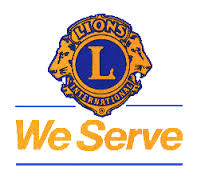 HOSTED BY RIO VISTA LIONS CLUB
DOWNTOWN RIO VISTASATURDAY, OCTOBER 12, 2019Registration 7A.M. - - Show @ 8 A.M.- - Awards 2 P.M.Mail-in pre-registration deadline October 1, 2019      $35.00October 2, 2019 to day of show registration is    $40.00OPEN TO ALL SHOW CLASS VEHICLESGOODIE BAG (INCLUDES ONE T-SHIRT) TO FIRST 200 PARTICIPANTSFor more information: contact Kate Hudson at (209)200-3318   Email: rvcarshow@yahoo.comComplete entry form below, select T-shirt size and enclose $$ amount.Make checks payable to:   Rio Vista Lions Club, P.O.Box 362, Rio Vista, CA 94571- - - - - - - - - - - - - - - - - - - - - - - - - - - -- - - - - - - - - -   PLEASE TEAR OFF AND MAIL  - - - - - - - - - - - - - - - - - - - - - - - - - - - - - - - - - - - - -   NAME___________________________________ADDRESS_________________________________________CITY________________________________STATE_____ZIP_____________________________PHONE (BEST)____________________(CELL)________________EMAIL____________________SHOW VEHICLE YEAR_________MAKE______________MODEL________COLOR_____________ONE INCLUDED T-SHIRT SIZE(X)   M_____L_____XL_____2X_____3X_____ 
 ADDITIONAL T-SHIRTS ORDER: $20.00  PLEASE STATE SIZE________AMT. ENCLOSED: REGISTRATION FEE$_______ADDITIONAL T-SHIRTS______ TOTAL $_________